Månedsplan for Trollene for desemberTema: JulMandagTirsdagOnsdag TorsdagFredagUke 4827/11BarnehageskøytingAlle må være i barnehagen til kl. 08.1528/11Utedag/Møtedag29/11Supersans: Stavanger kunstmuseum30/12Svømming 1/12JULEKOSUke 494/12AdventsamlingSkøytingAlle må være i barnehagen til 09.155/12AdventsamlingAppelsinbåtenAlle må være i barnehagen til 08.456/12AdventsamlingJulevandring 7/12AdventsamlingSvømming8/12AdventsamlingJULEKOSUke 5011/12AdventsamlingBakedag12/12AdventsamlingVi skal synge for de eldre på Hafrsfjordsenteret. *Ta gjerne på/med hvite klær13/12AdventsamlingLuciafrokost 07.45-09.00Vi serverer Lussekatter og saft*Ta gjerne på/med hvite klær14/12AdventsamlingSvømming15/12Adventsamling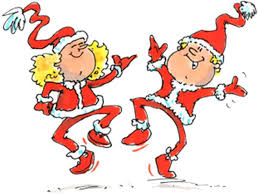 Julebord på avdelingenAlle som vil kan ta på seg finstasenUke 5118/12AdventsamlingBytur og julekonsert i konserthuset.19/12AdventsamlingJULEKOS20/12Adventsamling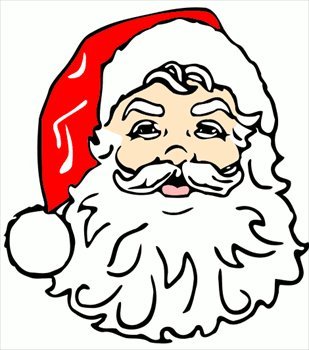 Nissefest21/12AdventsamlingJULEKOSVi feirer Nora som blir 5 år 23/1222/12AdventsamlingJULEKOSVi feirer Julie G. som blir 5 år 25/12Uke 5225/121. juledag Barnehagen er stengt26/122. juledag Barnehagen er stengt27/12Romjulskos28/12Romjulskos29/12RomjulskosUke 11/11. nyttårsdagBarnehagen er stengt2/1PlanleggingsdagBarnehagen er stengt4/1Førskoledag5/1Tur6/1Tur ½ dag